 Board of Regents Program Action Request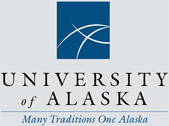 University of AlaskaProposal to Add, Change, or Delete a Program of Study*Net FTE (full-time equivalents).  For example, if a faculty member will be reassigned from another program, but his/her original program will hire a replacement, there is one net new faculty member.  Use fractions if appropriate.  Graduate TAs are normally 0.5 FTE.  The numbers should be consistent with the revenue/expenditure information provided.Attachments:  	 Summary of Degree or Certificate Program Proposal		 Other (optional)      Revised:	10/10/20121  1a. Major Academic Unit  (choose one)    1b. School or College1b. School or College1b. School or College1b. School or College1c. Department or Program2. Complete Program Title       2. Complete Program Title       2. Complete Program Title       2. Complete Program Title       2. Complete Program Title       2. Complete Program Title       3. Type of Program Undergraduate Certificate	 AA/AAS	 Baccalaureate		 Post-Baccalaureate Certificate Master’s			Graduate Certificate			 Doctorate3. Type of Program Undergraduate Certificate	 AA/AAS	 Baccalaureate		 Post-Baccalaureate Certificate Master’s			Graduate Certificate			 Doctorate3. Type of Program Undergraduate Certificate	 AA/AAS	 Baccalaureate		 Post-Baccalaureate Certificate Master’s			Graduate Certificate			 Doctorate3. Type of Program Undergraduate Certificate	 AA/AAS	 Baccalaureate		 Post-Baccalaureate Certificate Master’s			Graduate Certificate			 Doctorate3. Type of Program Undergraduate Certificate	 AA/AAS	 Baccalaureate		 Post-Baccalaureate Certificate Master’s			Graduate Certificate			 Doctorate3. Type of Program Undergraduate Certificate	 AA/AAS	 Baccalaureate		 Post-Baccalaureate Certificate Master’s			Graduate Certificate			 Doctorate4. Type of Action	      Add	 Change	 Delete4. Type of Action	      Add	 Change	 Delete4. Type of Action	      Add	 Change	 Delete5. Implementation date (semester, year)   Fall      Spring     Year      5. Implementation date (semester, year)   Fall      Spring     Year      5. Implementation date (semester, year)   Fall      Spring     Year      6. Projected Revenue and Expenditure Summary.  Not Required if the requested action is deletion.(Provide information for the 5th year after program or program change approval if a baccalaureate or doctoral degree program; for the 3rd year after program approval if a master’s or associate degree program; and for the 2nd year after program approval if a graduate or undergraduate certificate.  If information is provided for another year, specify () and explain in the program summary attached).  Note that Revenues and Expenditures are not always entirely new; some may be current (see 7d.)Page # of attached summary where the budget is discussed, including initial phase-in:      6. Projected Revenue and Expenditure Summary.  Not Required if the requested action is deletion.(Provide information for the 5th year after program or program change approval if a baccalaureate or doctoral degree program; for the 3rd year after program approval if a master’s or associate degree program; and for the 2nd year after program approval if a graduate or undergraduate certificate.  If information is provided for another year, specify () and explain in the program summary attached).  Note that Revenues and Expenditures are not always entirely new; some may be current (see 7d.)Page # of attached summary where the budget is discussed, including initial phase-in:      6. Projected Revenue and Expenditure Summary.  Not Required if the requested action is deletion.(Provide information for the 5th year after program or program change approval if a baccalaureate or doctoral degree program; for the 3rd year after program approval if a master’s or associate degree program; and for the 2nd year after program approval if a graduate or undergraduate certificate.  If information is provided for another year, specify () and explain in the program summary attached).  Note that Revenues and Expenditures are not always entirely new; some may be current (see 7d.)Page # of attached summary where the budget is discussed, including initial phase-in:      6. Projected Revenue and Expenditure Summary.  Not Required if the requested action is deletion.(Provide information for the 5th year after program or program change approval if a baccalaureate or doctoral degree program; for the 3rd year after program approval if a master’s or associate degree program; and for the 2nd year after program approval if a graduate or undergraduate certificate.  If information is provided for another year, specify () and explain in the program summary attached).  Note that Revenues and Expenditures are not always entirely new; some may be current (see 7d.)Page # of attached summary where the budget is discussed, including initial phase-in:      6. Projected Revenue and Expenditure Summary.  Not Required if the requested action is deletion.(Provide information for the 5th year after program or program change approval if a baccalaureate or doctoral degree program; for the 3rd year after program approval if a master’s or associate degree program; and for the 2nd year after program approval if a graduate or undergraduate certificate.  If information is provided for another year, specify () and explain in the program summary attached).  Note that Revenues and Expenditures are not always entirely new; some may be current (see 7d.)Page # of attached summary where the budget is discussed, including initial phase-in:      6. Projected Revenue and Expenditure Summary.  Not Required if the requested action is deletion.(Provide information for the 5th year after program or program change approval if a baccalaureate or doctoral degree program; for the 3rd year after program approval if a master’s or associate degree program; and for the 2nd year after program approval if a graduate or undergraduate certificate.  If information is provided for another year, specify () and explain in the program summary attached).  Note that Revenues and Expenditures are not always entirely new; some may be current (see 7d.)Page # of attached summary where the budget is discussed, including initial phase-in:      7. Budget Status. Items a., b., and c. indicate the source(s) of the General Fund revenue specified in item 6.  If any grants or contracts will supply revenue needed by the program, indicate amount anticipated and expiration date, if applicable.7. Budget Status. Items a., b., and c. indicate the source(s) of the General Fund revenue specified in item 6.  If any grants or contracts will supply revenue needed by the program, indicate amount anticipated and expiration date, if applicable.7. Budget Status. Items a., b., and c. indicate the source(s) of the General Fund revenue specified in item 6.  If any grants or contracts will supply revenue needed by the program, indicate amount anticipated and expiration date, if applicable.7. Budget Status. Items a., b., and c. indicate the source(s) of the General Fund revenue specified in item 6.  If any grants or contracts will supply revenue needed by the program, indicate amount anticipated and expiration date, if applicable.7. Budget Status. Items a., b., and c. indicate the source(s) of the General Fund revenue specified in item 6.  If any grants or contracts will supply revenue needed by the program, indicate amount anticipated and expiration date, if applicable.7. Budget Status. Items a., b., and c. indicate the source(s) of the General Fund revenue specified in item 6.  If any grants or contracts will supply revenue needed by the program, indicate amount anticipated and expiration date, if applicable.8. Facilities:  New or substantially (>$25,000 cost) renovated facilities will be required.          Yes		 No8. Facilities:  New or substantially (>$25,000 cost) renovated facilities will be required.          Yes		 No8. Facilities:  New or substantially (>$25,000 cost) renovated facilities will be required.          Yes		 No8. Facilities:  New or substantially (>$25,000 cost) renovated facilities will be required.          Yes		 No8. Facilities:  New or substantially (>$25,000 cost) renovated facilities will be required.          Yes		 No8. Facilities:  New or substantially (>$25,000 cost) renovated facilities will be required.          Yes		 No9. Projected enrollments (headcount of majors).  If this is a program deletion request, project the teach out enrollments.Page number of attached summary where demand for this program is discussed:      9. Projected enrollments (headcount of majors).  If this is a program deletion request, project the teach out enrollments.Page number of attached summary where demand for this program is discussed:      9. Projected enrollments (headcount of majors).  If this is a program deletion request, project the teach out enrollments.Page number of attached summary where demand for this program is discussed:      9. Projected enrollments (headcount of majors).  If this is a program deletion request, project the teach out enrollments.Page number of attached summary where demand for this program is discussed:      9. Projected enrollments (headcount of majors).  If this is a program deletion request, project the teach out enrollments.Page number of attached summary where demand for this program is discussed:      9. Projected enrollments (headcount of majors).  If this is a program deletion request, project the teach out enrollments.Page number of attached summary where demand for this program is discussed:      10. Number* of new TA or faculty hires anticipated (or number of positions eliminated if a program deletion): 10. Number* of new TA or faculty hires anticipated (or number of positions eliminated if a program deletion): 11. Number* of TAs or faculty to be reassigned: Former assignment of any reassigned faculty:      For more information see page       of the attached summary.11. Number* of TAs or faculty to be reassigned: Former assignment of any reassigned faculty:      For more information see page       of the attached summary.11. Number* of TAs or faculty to be reassigned: Former assignment of any reassigned faculty:      For more information see page       of the attached summary.11. Number* of TAs or faculty to be reassigned: Former assignment of any reassigned faculty:      For more information see page       of the attached summary.12. Other programs affected by the proposed action, including those at other MAUs (please list):Page number of attached summary where effects on other programs are discussed:       12. Other programs affected by the proposed action, including those at other MAUs (please list):Page number of attached summary where effects on other programs are discussed:       12. Other programs affected by the proposed action, including those at other MAUs (please list):Page number of attached summary where effects on other programs are discussed:       12. Other programs affected by the proposed action, including those at other MAUs (please list):Page number of attached summary where effects on other programs are discussed:       12. Other programs affected by the proposed action, including those at other MAUs (please list):Page number of attached summary where effects on other programs are discussed:       12. Other programs affected by the proposed action, including those at other MAUs (please list):Page number of attached summary where effects on other programs are discussed:       13. Specialized accreditation or other external program certification needed or anticipated.  List all that apply or ‘none’:       13. Specialized accreditation or other external program certification needed or anticipated.  List all that apply or ‘none’:       14. Aligns with University or campus mission, goals, core themes, and objectives (list):     Page in attached summary where alignment is discussed:      14. Aligns with University or campus mission, goals, core themes, and objectives (list):     Page in attached summary where alignment is discussed:      14. Aligns with University or campus mission, goals, core themes, and objectives (list):     Page in attached summary where alignment is discussed:      14. Aligns with University or campus mission, goals, core themes, and objectives (list):     Page in attached summary where alignment is discussed:      15. State needs met by this program (list):      Page in the attached summary where the state needs to be met are discussed:      15. State needs met by this program (list):      Page in the attached summary where the state needs to be met are discussed:      15. State needs met by this program (list):      Page in the attached summary where the state needs to be met are discussed:      15. State needs met by this program (list):      Page in the attached summary where the state needs to be met are discussed:      16. Program is initially planned to be: (check all that apply)  Available  to students attending classes at               campus(es).  Available to students via e-learning.  Partially available students via e-learning. Page # in attached summary where e-learning is discussed:      16. Program is initially planned to be: (check all that apply)  Available  to students attending classes at               campus(es).  Available to students via e-learning.  Partially available students via e-learning. Page # in attached summary where e-learning is discussed:      Submitted by the  with the concurrence of its Faculty Senate.                                                 (choose one above)	_________________________________/_________ 		_________________________________/_________ 		Provost 		             		Date		     	Chancellor 			DateSubmitted by the  with the concurrence of its Faculty Senate.                                                 (choose one above)	_________________________________/_________ 		_________________________________/_________ 		Provost 		             		Date		     	Chancellor 			DateSubmitted by the  with the concurrence of its Faculty Senate.                                                 (choose one above)	_________________________________/_________ 		_________________________________/_________ 		Provost 		             		Date		     	Chancellor 			DateSubmitted by the  with the concurrence of its Faculty Senate.                                                 (choose one above)	_________________________________/_________ 		_________________________________/_________ 		Provost 		             		Date		     	Chancellor 			DateSubmitted by the  with the concurrence of its Faculty Senate.                                                 (choose one above)	_________________________________/_________ 		_________________________________/_________ 		Provost 		             		Date		     	Chancellor 			DateSubmitted by the  with the concurrence of its Faculty Senate.                                                 (choose one above)	_________________________________/_________ 		_________________________________/_________ 		Provost 		             		Date		     	Chancellor 			Date Recommend Approval 			____________________________________________/_________ Recommend Disapproval		UA Vice President for Academic Affairs on behalf of	       Date						the Statewide Academic Council Recommend Approval 			____________________________________________/_________ Recommend Disapproval		UA Vice President for Academic Affairs on behalf of	       Date						the Statewide Academic Council Recommend Approval 			____________________________________________/_________ Recommend Disapproval		UA Vice President for Academic Affairs on behalf of	       Date						the Statewide Academic Council Recommend Approval 			____________________________________________/_________ Recommend Disapproval		UA Vice President for Academic Affairs on behalf of	       Date						the Statewide Academic Council Recommend Approval 			____________________________________________/_________ Recommend Disapproval		UA Vice President for Academic Affairs on behalf of	       Date						the Statewide Academic Council Recommend Approval 			____________________________________________/_________ Recommend Disapproval		UA Vice President for Academic Affairs on behalf of	       Date						the Statewide Academic Council